                                        Шановні колеги! Члени Профспілки!  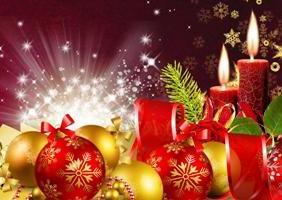 Щиро вітаєо  Вас і Ваші родини з Новорічними святами та Різдвом Христовим!Нехай у Новому році вас не залишає віра, допомагає любов та  підтримує надія. Бажаємо, щоб Ваша праця була плідною і приносила впевненість та стабільність, а досвід вдало реалізованих ідей, радість досягнутих перемог стали Вашими вірними супутниками в наступному  році. Дай нам, Боже, зберегти себе і своїх рідних в  бурхливому сьогоденні! Добра  всім, взаємопорозуміння, достатку, душевної рівноваги, миру та міцного здоров’я!Щедрих  Вам новорічних та різдвяних свят, привітної долі та щасливого Нового року!Голова Дніпропетровської обласної організації Профспілки працівників освіти і науки України      Галина БєліковаГолова Софіївської районної організації Профспілки працівників освіти і науки України        Наталя БілоусНову Угоду підписано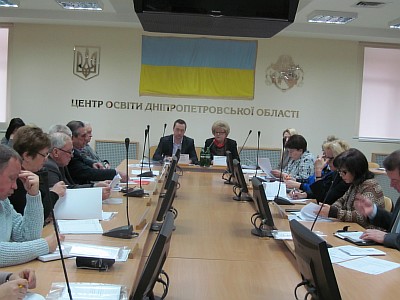    21 грудня 2016 року спільно з колегією департаменту освіти і науки відбувся пленум ІV обкому Профспілки працівників освіти і науки України.      Головним питанням засідання став стан виконання Угоди між департаментом та обкомом Профспілки на 2011-2015 роки, продовженої на 2016 рік, та нова Угода на 2016-2020 роки.         Співдоповідачами з цього питання виступили голова обкому Профспілки Галина Бєлікова та заступник директора департаменту Антон Демура. Заслухавши і обговоривши інформації обкому Профспілки та департаменту учасники пленуму наголосили на необхідності подальшої співпраці обкому Профспілки та департаменту освіти і науки, виборних органів організаційних ланок Профспілки усіх рівнів, місцевих органів управління освіти і науки, інших владних структур на засадах соціального партнерства.   Пленум відзначає, що обласна організація Профспілки працівників освіти і науки України, відповідаючи вимогам Закону України «Про соціальний діалог», на сьогодні є єдиною репрезентативною професійною спілкою освітян.   Захисні положення угоди стали основою для укладення регіональних галузевих угод і колдоговорів навчальних закладів та установ освіти.   Пленум схвалив проект Угоди між департаментом освіти і науки та обкомом Профспілки працівників освіти і науки України на 2016-2020 роки та доручив голові обкому Профспілки Галини Беліковій підписати цей важливий документ. З боку соціального партнера документ підписав директор департаменту освіти і науки Олексій Полторацький.  Підписуючи такий важливий документ обком Профспілки та галузевий департамент готові разом працювати задля підвищення іміджу професії учителя та захисту прав і інтересів працівників галузі.	